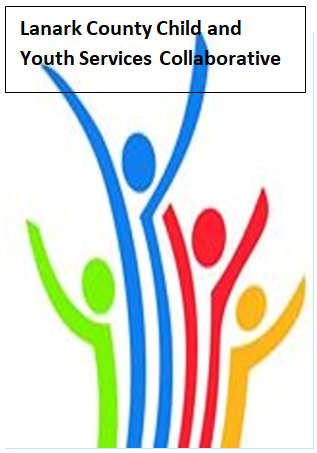 NotesFeb. 9, 2023  9:30 – 11:00 –Virtual TEAMS                                               Chair:         Kevin Clouthier                                 Coordinator: Sharon Halladay                                       Note Taker:  Sharon HalladayAttendance: Kevin Clouthier, Elizabeth Synder, Jodi Bucholtz, Joellen McHard, David Somppi, Amber Turcotte, Chelsey Coe, Sean Keogan, Elaine Murkin, David Somppi, Elizabeth Snyder, Erin Lee, Holly Somerville, Valerie Horsafall, Jaime Beechey, Jennnifer Miller, Jeri Lynch, Jessica Quattrocchi, Kelly Barry, Melissa Kirk, Melissa Thom, Leslie Greene, Lilli Nothnagel, Lori Taylor, Melissa Thom, Rachel Burns, Rachel Roth, Selina Mackie, Shannon Bruce, Tawnya BoileauRegrets: Sharon Bjergso, Diane Oxborough, Stephanie Gray, Noella Klawitter, Garry Laws, Tammy Kealey Donaldson, Kara Symbolic, Joseph Tereschuk, Maegen Plue, Laurie WeirUpcoming Meeting Dates: March 9, Apr. 13, May 11, June 8 – red indicates in personAgenda itemDesired outcome  Lead Time Discussion and action items Welcome – Land AcknowledgementReview AgendaAcceptance of Meeting NotesChelsey Coe – County of LanarkKevin Clouthier9:30 – 9:35Recognition of Sue Poldervaart for her work on the Collaborative.  Agenda and notes accepted.Equity UpdateHR Practices – Training ActivityDan McRaePrincipal Equity and Inclusion - UCDSB9:35-9:45Discussed the why we need to review our hiring practices.  Participant gave examples of their understanding of the why. Agency profileMembers will beeducated on newprograms and existingprograms that theagency provides.Chelsey Coe – County of Lanark9:45-9:50Power point sharedCommunity EducationMembers will learnabout two freeprograms that cansupport employers tomake their workplacemore inclusive foremployees andclients.Wessam AyadKEYS Manager Learning&Development – EDI Solutions 9:50- 10:15Information about services shared.Collaboration ActivityLanguages of LifeErin LeeDirector LCIH10:15- 10:45Language lines solutions service information provided and will be shared.  Second part of activity- Words and definitions -is an activity that will be shared with the group. Information SharingUpdate PDOpportunities/AgencyInformationAll Members10:45-10:55 Joellen McHard – LCCJ – Triple P Parenting for Teens coming upJessica Quattrocchi –CROW-  Resiliency Workshop – Bounce Back and Thrive workshop – Leslie Greene- Connectwell – Family and Community Wellness FairShannon Bruce – UWEO-Application for Community Recovery Grant – due Feb. 21Erin Lee – LCIH- Still collecting money for BBBS – Bowl-a-thon.  Accolade award for creating first ever victim advocate program.Key Messages and ClosingKevin Clouthier10:55-11:00Key Messages: Review hiring practices and think about our WhysCheck out project presented by Wessam Ayad from KEYS – follow up meeting with more explanation about the program and Q&A will be organized.Take a chance and try equity activity presented by Erin today.